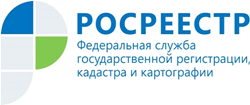 Управление Росреестра по Республике АдыгеяВ АДЫГЕЕ ЗАРЕГИСТРИРОВАЛИ 17 607 ПРАВ НА НЕДВИЖИМОСТЬ ПО ДАЧНОЙ АМНИСТИИЗа время действия "дачной амнистии", вступившей в силу 1 сентября 2006 года, Управлением Росреестра по Республике Адыгея зарегистрировано 17 607 прав на объекты недвижимости. Госдумой, в третьем чтении, был принят законопроект, расширяющий "дачную амнистию" и продлевающий ее на пять лет - до 1 марта 2026 года."Амнистия" даст возможность гражданам по упрощенной схеме оформлять права на дачи, жилые и садовые дома, земельные участки. В Госдуме считают, что это даст стимул людям возобновить строительство жилых домов на участках.Продлевается, так же, и возможность упрощенного оформления строящихся жилых домов, строительство которых началось до 4 августа 2018 года. Без продления "амнистии" с 1 марта 2021 года гражданам пришлось бы оформлять права в судебном порядке.